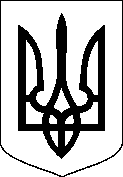 У К Р А Ї Н АБАХМУТСЬКА  МІСЬКА  РАДАБахмутська загальноосвітня школа І-ІІІ ступенів № 7Бахмутської міської ради Донецької областіН  А  К  А  З12.06.2019 рік                                м. Бахмут                                          №__48___Про вибуття  з 1 класуВідповідно до наказу Міністерства освіти і науки України від 16.04.2018 №367 «Про затвердження Порядку зарахування, відрахування та переведення учнів до державних та комунальних закладів освіти для здобуття повної загальної середньої освіти», на підставі заяви батьків  Гриньова В. від 12.06.2019 рокуНАКАЗУЮ:Вважати вибулим з 1 класу Гриньова Віктора Сергійовича, у зв’язку з тимчасовим переїздом до м. Ніколаєва за сімейними обставинами                                                                                            з 13.06.2019 року. Секретарю школи Буряковій Т.В. розмістити наказ на сайті школи.Контроль за виконанням наказу залишаю за собою.Директор                                      Т.М. Бєлікова